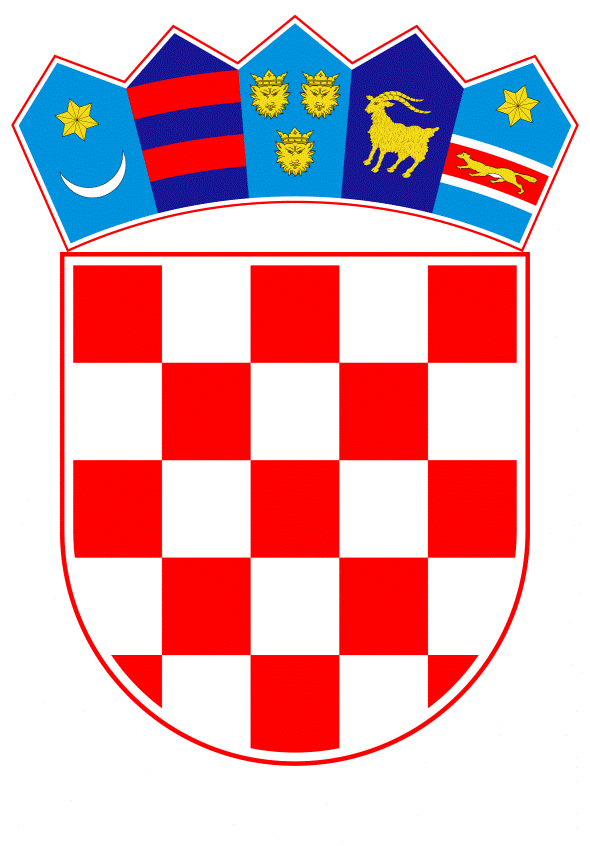 VLADA REPUBLIKE HRVATSKEZagreb, 14. listopada 2020.____________________________________________________________________________________________________________________________________________________Banski dvori | Trg Sv. Marka 2  | 10000 Zagreb | tel. 01 4569 222 | vlada.gov.hrPRIJEDLOG Na temelju članka 31. stavka 2. Zakona o Vladi Republike Hrvatske (Narodne novine, br. 150/11, 119/14, 93/16 i 16/18), a u vezi s člankom 10. stavkom 4. Zakona o Hrvatskoj banci za obnovu i razvitak (Narodne novine, br. 136/06 i 25/13), Vlada Republike Hrvatske je na sjednici održanoj __. ___ 2020. godine donijela O D L U K U o ulaganju Republike Hrvatske u Investicijski fond Inicijative triju mora I.Donosi se Odluka o ulaganju Republike Hrvatske u Investicijski fond Inicijative triju mora - Three Seas Initiative Investment Fund S.A. SICAV-RAIF, 5 rue Jean Monnet, L-2180, Luksemburg (u daljnjem tekstu: Fond), sa svrhom poticanja ostvarenja zajedničkih i prekograničnih strateških projekata država sudionica Inicijative triju mora, s naglaskom na energetsku, prometnu i digitalnu povezanost.II. Povjerava se Hrvatskoj banci za obnovu i razvitak, Strossmayerov trg 9, 10000 Zagreb (u daljnjem tekstu: HBOR) da u svoje ime, a za račun Vlade Republike Hrvatske, sudjeluje u Fondu.III.  Ukupni iznos sredstava kojim će Republika Hrvatska, putem HBOR-a, sudjelovati u kapitalu Fonda iznosit će najviše do 20.000.000,00 eura, uvećano za troškove, naknade i ostale novčane obveze sukladno ugovornoj dokumentaciji koja će biti sklopljena s Fondom.IV.Financijska sredstava iz točke III. ove Odluke osiguravaju se u državnom proračunu u okviru financijskog plana Ministarstva financija.V.Vlada Republike Hrvatske će putem Ministarstva vanjskih i europskih poslova, kao nacionalnog koordinacijskog tijela za predstavljanje Republike Hrvatske u Inicijativi triju mora, i Ministarstva financija s HBOR-om sklopiti ugovor kojim će biti uređena njihova prava i obveze u vezi provedbe ovoga posla.VI.Zadužuje se HBOR za sklapanje ugovorne dokumentacije s Fondom u svrhu ulaganja u Fond i sudjelovanja u Fondu.VII.Ova Odluka stupa na snagu danom donošenja.KLASA: URBROJ: Zagreb, ___. __ 2020. 								            PREDSJEDNIK		mr.sc. Andrej PlenkovićObrazloženjeRepublika Hrvatska začetnica je i država suosnivačica Inicijative triju mora, utemeljene Dubrovačkom izjavom 25. kolovoza 2016. godine. Inicijativa triju mora (engleski naziv: The Three Seas Initiative, u daljnjem tekstu: Inicijativa) je platforma za suradnju 12 država članica Europske unije između Jadrana, Baltika i Crnog mora (Hrvatska, Austrija, Bugarska, Češka, Estonija, Latvija, Litva, Mađarska, Poljska, Rumunjska, Slovačka i Slovenija). Inicijativa je osnovana s ciljem suradnje i pružanja potpore pri ostvarivanju zajedničkih prekograničnih strateških projekata s naglaskom na energetsku, prometnu i digitalnu povezanost uključenih država. Inicijativa treba doprinijeti uravnoteženom gospodarskom razvoju Europske unije i smanjenju postojećih razlika u razvoju između država članica Unije. Države partneri Inicijative su Njemačka i Sjedinjene Američke Države, a Inicijativa uživa potporu Europske komisije. Nakon prvog sastanka na vrhu u Dubrovniku 2016. godine, uslijedili su summiti u Varšavi (2017.), Bukureštu (2018.) i Ljubljani (2019.), dok će se idući summit održati u Tallinnu u listopadu ove godine. Države sudionice Inicijative pozvane su biti osnivačima i temeljnim sponzorima Investicijskog fonda Inicijative triju mora putem svojih razvojnih financijskih institucija (puni naziv: The Three Seas Initiative Investment Fund S.A. SICAV-RAIF, 5 rue Jean Monnet, L-2180, Luksemburg, dalje u tekstu: Fond). Kao razvojna banka Republike Hrvatske, Hrvatska banka za obnovu i razvitak (dalje u tekstu: HBOR) pozvana je sudjelovati u strukturiranju Fonda. S namjerom stvaranja okvira suradnje razvojnih financijskih institucija na uspostavljanju Fonda, šest razvojnih financijskih institucija (iz Hrvatske, Poljske, Rumunjske, Češke, Slovačke i Latvije) potpisalo je 17. rujna 2018. godine u Bukureštu neobvezujuće Pismo namjere o osnivanju Fonda. Fond predstavlja potporu Inicijativi u dijelu osiguravanja financijskih sredstava za financiranje projekata od interesa iz područja energetike, infrastrukture i digitalizacije. Fond je osnovan 29. svibnja 2019. godine sa sjedištem u Luksemburgu od strane poljske (BGK) i rumunjske (EximBank) razvojne banke. BGK je preuzeo obvezu na ulaganje u Fond u iznosu od 500 milijuna eura, a EximBank u iznosu od 20 milijuna eura, s mogućnošću povećanja ulaganja do 100 milijuna eura. Estonija i Latvija su preuzele obvezu na ulaganje u Fond u iznosu od po 20 milijuna eura pri drugom krugu zatvaranja Fonda 16. rujna 2020. godine. Bugarska je najavila ulaganje od 20 milijuna eura, kao i Slovenija, Mađarska i Litva. Sudjelovanje u Fondu najavile su i Sjedinjene Američke Države s iznosom od 1 milijarde američkih dolara. Očekivana veličina Fonda, koji je utemeljen na tržišnim načelima, je od 3 do 5 milijardi eura, a osnovni izvori financiranja Fonda su sredstva razvojnih financijskih institucija s područja država sudionica Inicijative te partnera poput EBRD-a, Svjetske banke i drugih, dok se u financiranje mogu uključiti i svi ostali potencijalni privatni partneri. Pristupanje Republike Hrvatske Fondu pridonijelo bi pozicioniranju Hrvatske kao temeljne i aktivne države sudionice Inicijative, potpomoglo sufinanciranje hrvatskih i zajedničkih prekograničnih projekata Inicijative u budućnosti te kroz predloženi iznos ulaganja osiguralo Republici Hrvatskoj pravo glasa u upravljačkim tijelima Fonda. Predlagatelj:Ministarstvo vanjskih i europskih poslovaPredmet:Prijedlog odluke o ulaganju Republike Hrvatske u Investicijski fond Inicijative triju mora